OUŠKOVÉ PRAVIDLO 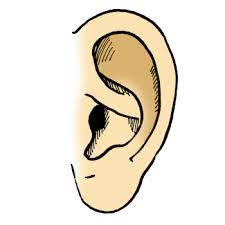 Když chceš něco vědět, znát. Uč se tiše naslouchat.Ouška mají ráda klid, křik je může unavit.